Ученые Росатома завершили важный этап испытаний топлива высокотемпературного газоохлаждаемого реактораЭкспериментально подтверждена работоспособность разработанной конструкции топлива ВТГР до проектных уровней выгоранияУченые Росатома успешно завершили очередной этап реакторных испытаний лабораторных образцов топлива для высокотемпературного газоохлаждаемого реактора (ВТГР). Разработка ВТГР — ключевого элемента будущей атомной энерготехнологической станции для производства водорода, а также топлива и опытно-промышленной технологии его производства выполняется по заказу электроэнергетического дивизиона Росатома в рамках инвестиционного проекта по созданию отечественных технологий для крупномасштабного производства и потребления водорода и водородосодержащих продуктов.Реакторные испытания лабораторных образцов топлива ВТГР, стартовавшие в начале 2022 года, ведутся параллельно на экспериментальных установках двух основных научных центров России по проведению реакторных исследований — в реакторе СМ-3 на площадке АО «ГНЦ НИИАР» (Димитровград, Ульяновская область, научный дивизион Росатома) и в реакторе ИВВ-2М на площадке АО «ИРМ» (Заречный, Свердловская область, также научный дивизион).К концу 2023 года в реакторе ИВВ-2М одна из партий лабораторных образцов микротвэлов, разработанных и изготовленных АО «ВНИИНМ» (входит в топливную компанию Росатома — АО «ТВЭЛ»), и топливных компактов, разработанных и изготовленных АО «НИИ НПО „Луч“» (научный дивизион Росатома), достигла выгорания 11–12% тяжелых атомов. Это практически соответствует проектным значениям выгорания для топлива ВТГР. В ходе всего длительного цикла облучения лабораторных образцов температурные режимы топлива ВТГР поддерживались в диапазоне 1000–1200 °С, что соответствует требованиям, предъявляемым к условиям эксплуатации топлива ВТГР со стороны главного конструктора реакторной установки АО «ОКБМ Африкантов» (предприятие машиностроительного дивизиона Росатома).По совокупности накопленных экспериментальных данных (в том числе получаемых в онлайн-режиме на протяжении всего реакторного эксперимента) специалисты Росатома принципиально подтвердили работоспособность разработанной конструкции топлива ВТГР (TRI-structural ISOtropic particle fuel, TRISO-топливо) — многослойное покрытие сферического топливного сердечника надежно удерживает внутри керамической матрицы образующиеся в ходе деления ядерного топлива газообразные продукты деления. В программе работ на 2024–2025 гг. запланировано проведение на экспериментальных площадках научного дивизиона Росатома комплекса послереакторных исследований облученных образцов топлива ВТГР, а также реакторных экспериментов в предельных и аварийных режимах его эксплуатации.Специалисты Росатома учли полученные результаты экспериментальных исследований топлива при разработке технического проекта ВТГР (выполнены сотрудниками АО «ОКБМ Африкантов» в конце 2023 года) и при разработке опытно-промышленной технологии производства топлива ВТГР.Предполагается, что уже в 2025 году специалисты АО «НИИ НПО „Луч“» приступят к отработке и апробации разрабатываемой по заказу электроэнергетического дивизиона технологии производства топлива с использованием технологической цепочки, сопоставимой по производительности и составу оборудования с будущей опытно-промышленной цепочкой завода по производству топлива ВТГР.Справка:Водородная энергетика — одно из приоритетных направлений научно-технологического развития Госкорпорации «Росатом». Госкорпорация «Росатом», один из технологических лидеров мировой экономики, поддерживает глобальную экологическую повестку перехода на низкоуглеродные технологии и реализует стратегическую программу по развитию водородной энергетики в России, которая включает развитие собственных технологических компетенций на всей цепочке поставок водорода и водородосодержащих продуктов, начиная от перспективных методов его производства, таких как электролиз, и заканчивая хранением и транспортировкой до локальных и зарубежных потребителей. Крупнейшие предприятия Росатома сегодня разрабатывают эффективные и конкурентоспособные на международном уровне решения в этой области, в том числе новые передовые электролизные системы.Электроэнергетический дивизион Госкорпорации «Росатом» (АО «Концерн Росэнергоатом») с 2021 года реализует масштабный инвестиционный проект по разработке технологий водородной энергетики для крупномасштабного производства и потребления водорода и водородосодержащих продуктов. В рамках комплексного проекта ведется разработка технологических решений для создания атомной энерготехнологической станции (АЭТС) с высокотемпературным газоохлаждаемым реактором (ВТГР) и химико-технологической частью (ХТЧ) для производства водорода (включая разработку технологии производства топлива ВТГР и технологии конверсии метана), разработка линейки высокоэффективных электролизных установок, топливных элементов, систем хранения и транспортировки водорода, а также проводятся исследования по системному обеспечению функционирования и безопасности водородной энергетики. Работа научного дивизиона Госкорпорации «Росатом» связана с инновационным развитием и технологическим лидерством Госкорпорации. Среди его основных задач до 2030 года — увеличение конкурентоспособности российской продукции и услуг на атомном энергетическом рынке и в сфере радиационных проектов за счет развития технологий и модернизации инфраструктуры, повышение эффективности проводимых исследований и разработок, активная коммерциализация научных результатов. Управляющая компания научного дивизиона — АО «Наука и инновации» — координирует деятельность десяти научных институтов и центров, которые проводят исследования в области ядерной физики, физики плазмы и лазеров, водородной энергетики, ядерной медицины, новых материалов, адаптивной оптики, газо-, гидро- и термодинамики, радиохимии и многих других.Инновационные технологии Госкорпорации «Росатом» основаны на передовых достижениях российской атомной науки. Четкое взаимодействие промышленных предприятий с научно-исследовательскими институтами помогает укреплять технологический суверенитет страны, повышать конкурентоспособность отечественной атомной отрасли.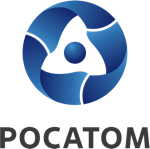 Медиацентр атомнойпромышленности
atommedia.onlineПресс-релиз16.02.24